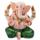 BIODATANAME						: Vikas Jaiswal			DATE OF BIRTH				: 05/06/1985			 STAR						: Sagittarius					 CASTE					: Jaiswal (Kalwar)		HEIGHT					: 5’11”					 COMPLEXION				: WheatishEDUCATIONAL QUALIFICATION		: MCA             OCCUPATION				: Service (Pvt. Sector)Company					: HCL Technologies Ltd. NoidaDesignation					: Software Engineer 						FAMILY  DETAILS:FATHER		             :  Mr. Anil Kumar Jaiswal				    (Business)MOTHER	            	  : Mrs. Seema Jaiswal				    (Housewife)BROTHER(S)		 : Vishal Jaiswal 				    (MBA, working in Pvt. Sector)				    Married with Mrs. Mahima Jaiswal (Housewife)SISTER (Elder)		 :  Mrs. Deepti Ahluwalia (Married)				    (MBA, working in Pvt. Sector)				    Married with Mr. Devendra Ahluwalia (Business)													   ADDRESS FOR COMMUNICATION:				    Mo- Hayatganj (West)                          		    Po- Tanda                                                   Dist- Ambedkar Nagar (UP) 				    Pin. - 224190MOB.				:   8090857983, 9327333986